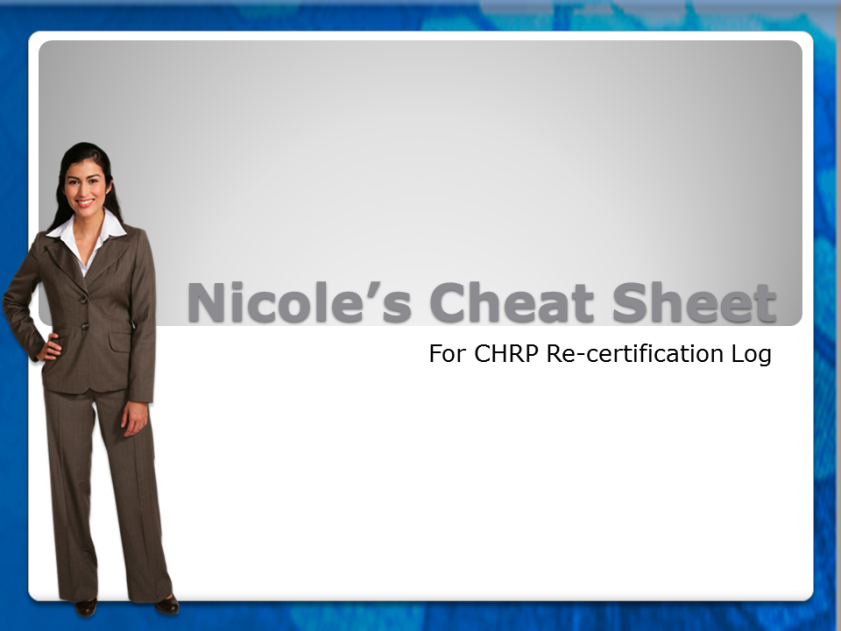 Capture notes that you’ve learned and will use when completing your CHRP Recertification Log.The overall process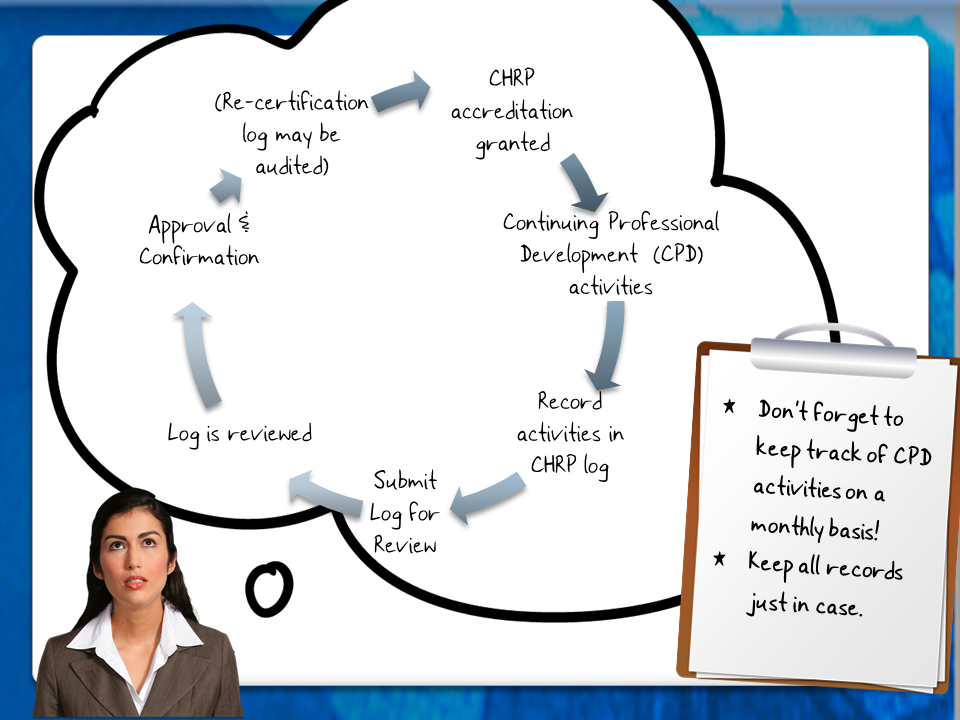 Key points to remember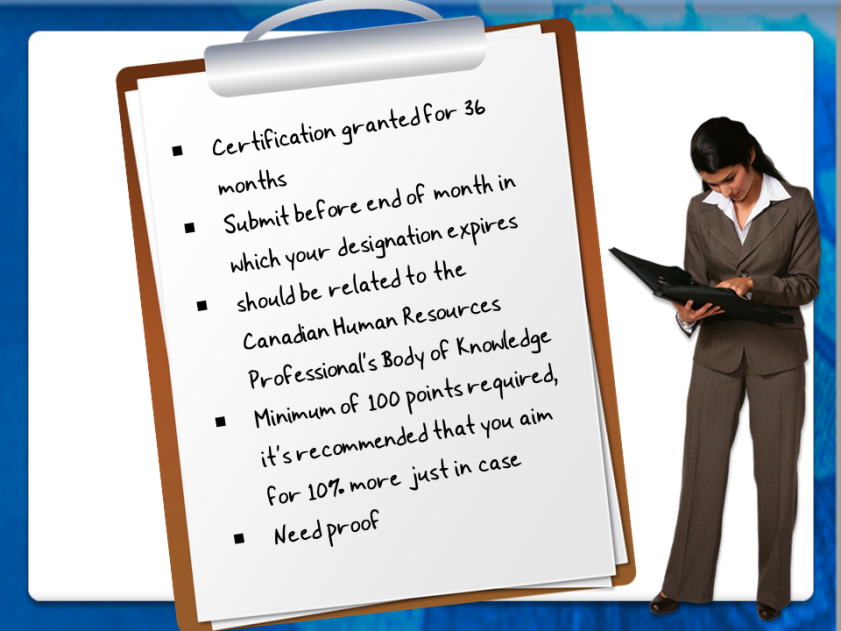 Categories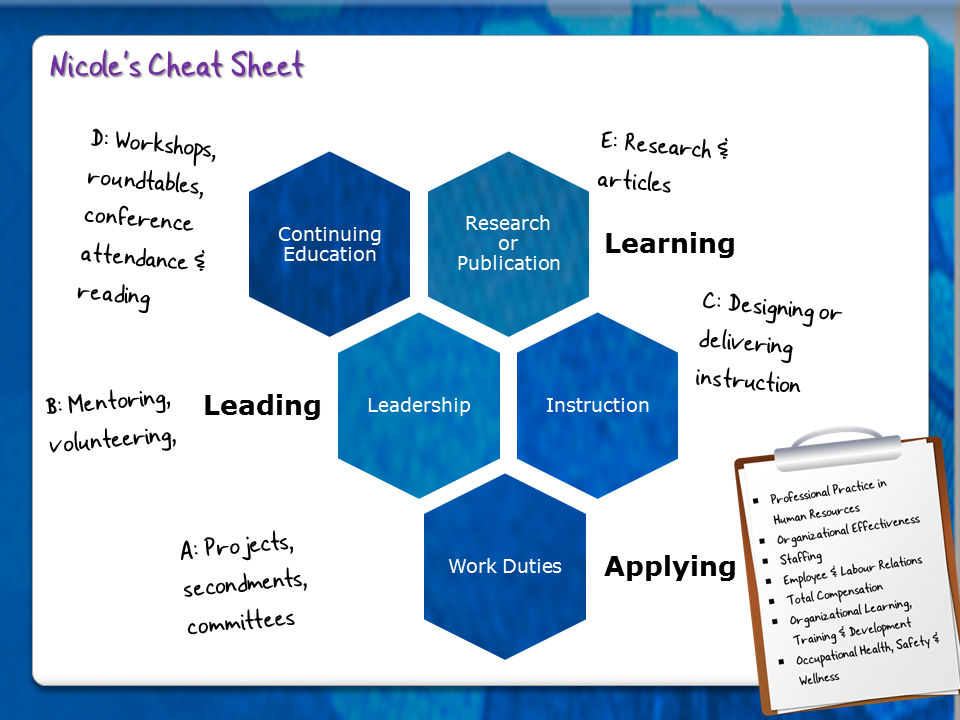 Review your log…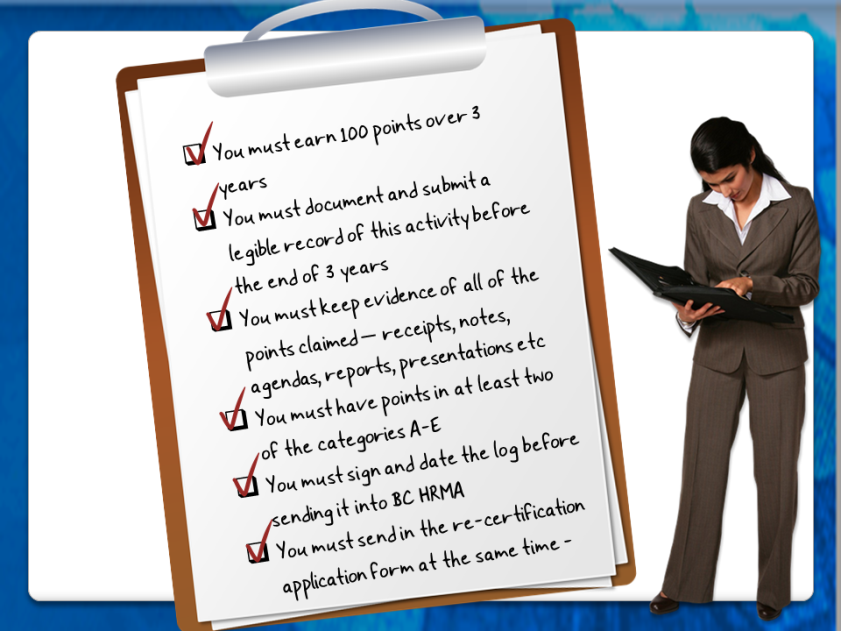 Complete Recertification form, Sign/Date Log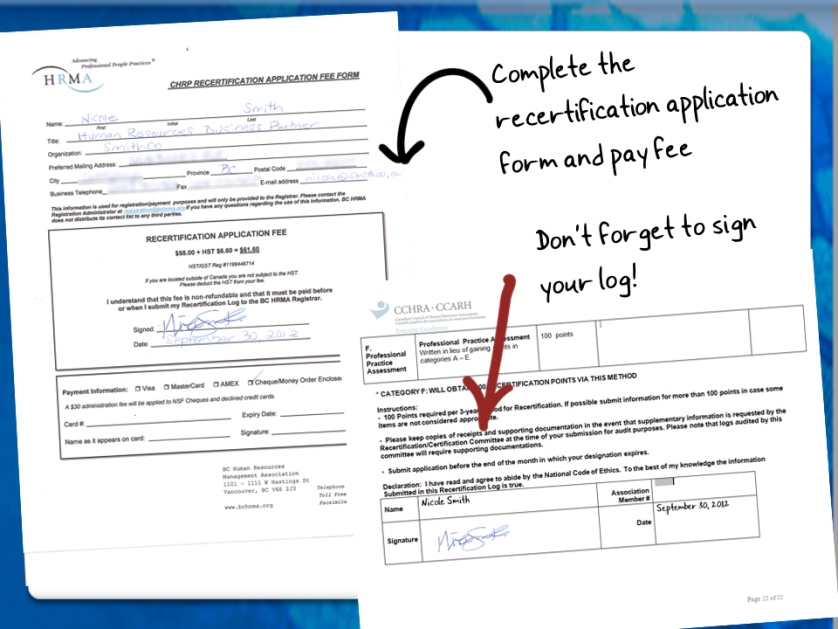 Submitting…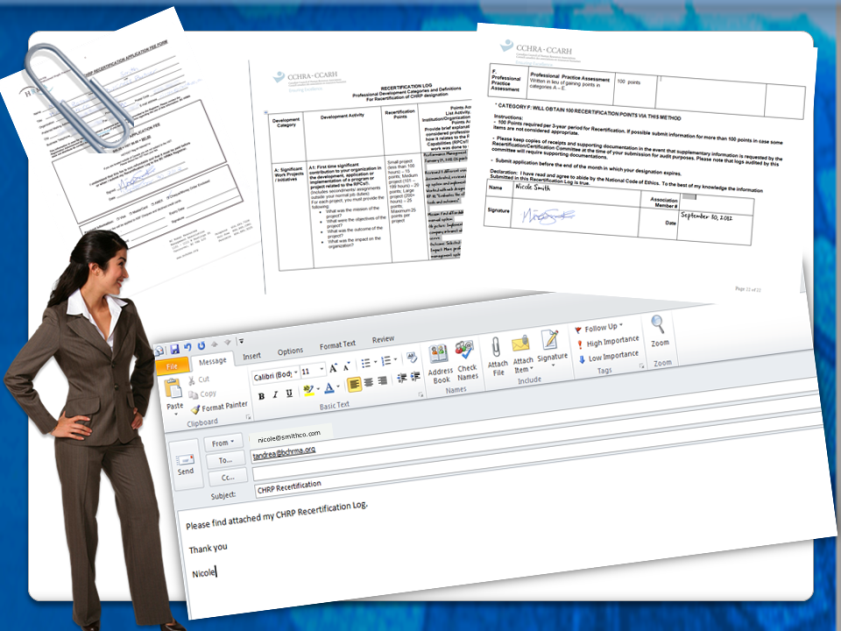 Tips & Tricks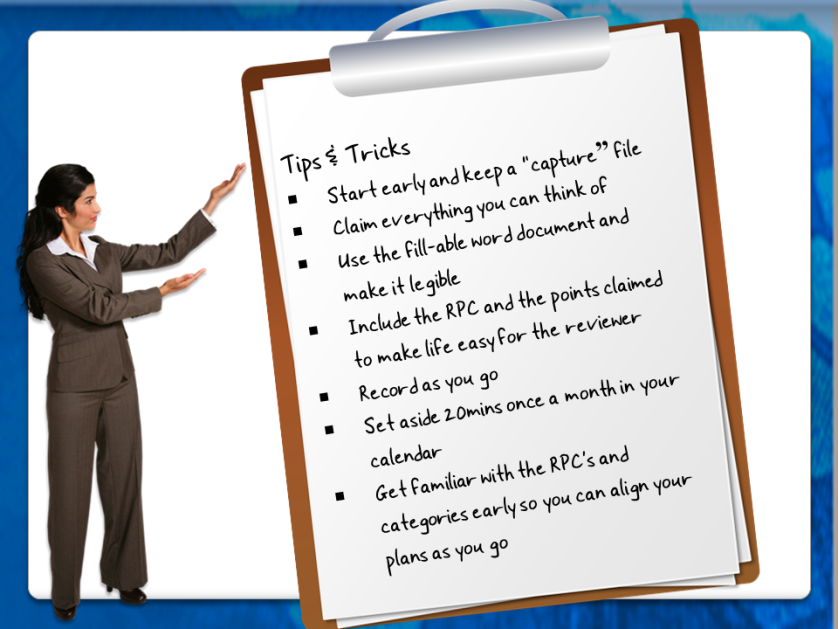 